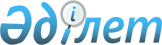 О предоставлении социальной помощи на зубопротезирование в 2009 году
					
			Утративший силу
			
			
		
					Постановление акимата Айыртауского района Северо-Казахстанской области от 23 ноября 2009 года N 263. Зарегистрировано Управлением юстиции Айыртауского района Северо-Казахстанской области 20 декабря 2009 года N 13-3-111. Утратило силу - постановлением акимата Айыртауского района Северо-Казахстанской области от 6 января 2010 года N 1

      Сноска. Утратило силу - постановлением акимата Айыртауского района Северо-Казахстанской области от 6.01.2010 N 1

      В соответствии с пунктом 2 статьи 31 Закона Республики Казахстана от 23 января 2001 года № 148 "О местном государственном управлении и самоуправлении в Республике Казахстан", статьей 20 Закона Республики Казахстана от 28 апреля 1995 года № 2247 "О льготах и социальной защите участников, инвалидов Великой Отечественной войны и лиц, приравненных к ним" акимат района ПОСТАНОВЛЯЕТ:



      1. Предоставить социальную помощь на зубопротезирование (далее – социальная помощь) следующим категориям граждан:

      участникам и инвалидам Великой Отечественной войны;

      приравненным по льготам и гарантиям к участникам и инвалидам Великой Отечественной войны;



      2. Социальная помощь предоставляется в пределах средств, выделенных из бюджета района на 2009 год.



      3. Контроль за исполнением настоящего постановления возложить на заместителя акима района Тлеубаеву Р.Р.



      4. Настоящее постановление вводится в действие со дня подписания.      Аким района                                Е. Айнабеков
					© 2012. РГП на ПХВ «Институт законодательства и правовой информации Республики Казахстан» Министерства юстиции Республики Казахстан
				